ΣΥΛΛΟΓΟΣ ΕΚΠΑΙΔΕΥΤΙΚΩΝ Π. Ε.                                Μαρούσι  17 – 5 – 2021                                                                                                                   ΑΜΑΡΟΥΣΙΟΥ                                                                                Αρ. Πρ.: 515 Ταχ. Δ/νση: Μαραθωνοδρόμου 54                                             Τ. Κ. 15124 Μαρούσι                                                            Τηλ.: 2108020788 Fax:2108020788                                                       Πληροφ.: Φ. Καββαδία 6932628101                                                                                    Email:syll2grafeio@gmail.com                                           Δικτυακός τόπος: http//: www.syllogosekpaideutikonpeamarousiou.grΠρος: ΤΑ ΜΕΛΗ ΤΟΥ ΣΥΛΛΟΓΟΥ ΜΑΣ                                                                                     Κοινοποίηση: Δ. Ο. Ε., Συλλόγους Εκπ/κών Π. Ε. της χώραςΔΕΛΤΙΟ ΤΥΠΟΥΑπό την παράσταση διαμαρτυρίας των Δ.Σ. των  Συλλόγων Εκπ/κών Π. Ε. Αμαρουσίου, «Γ. Σεφέρης» και ο «Περικλής καθώς και εκπροσώπων Ενώσεων Γονέων και Συλλόγων Γονέων των Σχολείων της Β΄ Δ/νσης Π. Ε. Αθήνας και την συνάντηση που ακολούθησε με τον Διευθυντή πρωτοβάθμιας εκπαίδευσης Β΄ Αθήνας που έγινε στην έδρα της Δ/νσης Π. Ε. Β΄ Αθήνας τη Δευτέρα 17 – 5 – 2021 στις 13:30 Πραγματοποιήθηκε τη Δευτέρα 17 – 5 – 2021 στις 13:30 παράσταση διαμαρτυρίας των Συλλόγων Εκπ/κών Π. Ε. της Β΄ Δ/νσης Π. Ε. Αθήνας και εκπροσώπων των Ενώσεων & Συλλόγων Γονέων της περιοχής ενάντια στην αυθαίρετη και καθόλα παράνομη ανακήρυξη Δημοτικών Σχολείων και Νηπιαγωγείων της Β΄ Δ/νσης Π. Ε. Αθήνας ως πειραματικά – πρότυπα στη βάση της έκδοσης σχετικής υπουργικής απόφασης από το ΥΠΑΙΘ. Οι συνολικά 22 συγκεντρωμένοι εκπαιδευτικοί και γονείς απαιτήσαμε να συναντηθούμε και να μιλήσουμε με τον Διευθυντή Π. Ε. Β΄ Αθήνας κο Μπαμπαρούτση Χαράλαμπο, ο οποίος αρχικά δεν δέχτηκε να μας δει όλους μαζί απαιτώντας η συνάντηση να γίνει χωριστά με τους Προέδρους των Δ. Σ. των Συλλόγων των Εκπ/κών και κατόπιν με τους εκπροσώπους των γονέων επικαλούμενος λόγους υγειονομικής προστασίας. Απαντήσαμε ότι όλοι οι εκπαιδευτικοί εργαζόμαστε καθημερινά στις τάξεις με τον ίδιο και μεγαλύτερο αριθμό μαθητών/μαθητριών και αν φοβάται για την υγεία του θα μπορούσε να κατέβει στο πεζοδρόμιο της Διεύθυνσης Π. Ε. Β΄ Αθήνας για να μηλήσουμε και μετά από την άρνησή του εισήλθαμε οι συγκεντρωμένοι στα γραφεία της Διεύθυνσης Π. Ε. Β΄ Αθήνας. Στη συνάντηση που ακολούθησε με τον Δ/ντή Π. Ε. Β΄ Αθήνας τέθηκαν από την πλευρά μας τα παρακάτω θέματα:α) Με ποια λογική και νομιμοποίηση προτάθηκαν και ορίστηκαν ως πειραματικά τα συγκεκριμένα Δημοτικά Σχολεία και Νηπιαγωγεία της Β΄ Δ/νσης Π. Ε. Αθήνας από την στιγμή που υπήρχαν αρνητικές αποφάσεις των συλλόγων διδασκόντων των σχολείων και νηπιαγωγείων αυτών αλλά και των αντίστοιχων συλλόγων γονέων τους; β) Γιατί δεν ενημερωθήκαν οι σύλλογοι των διδασκόντων των συγκεκριμένων σχολείων και νηπιαγωγείων ότι πρόκειται να προταθούν από τον Διευθυντή Π. Ε. Β΄ Αθήνας για να οριστούν ως πειραματικά στη βάση των οριζόμενων από την υπουργική απόφαση σχετικά με τη διαδικασία του ορισμού πειραματικών σχολείων; γ) Τέθηκε ρητά από τη πλευρά των σωματείων η απόσυρση της συγκεκριμένης υπουργικής απόφασης και αποχαρακτηρισμός των συγκεκριμένων Δημοτικών Σχολείων και Νηπιαγωγείων ως πειραματικά στη βάση των αποφάσεων των σωματείων μας και της Δ. Ο.Ε.Οι απαντήσεις που λάβαμε από την πλευρά του Διευθυντή Π. Ε. Β΄ Αθήνας αποτέλεσαν, για άλλη μια φορά, μνημείο απαξίωσης των συνομιλητών του εκπροσώπων των εκπαιδευτικών και γονέων και αντιδημοκρατικότητας αναφορικά με την άσκηση της διοίκησης της Δ/νσης Π. Ε. Β΄ Αθήνας που του έχει ανατεθεί.Ο ίδιος ο Διευθυντής Εκπ/σης Π. Ε. Β΄ Αθήνας παραδέχτηκε δημόσια ότι δεν ενημέρωσε, όπως νομίμως όφειλε να κάνει, τους συλλόγους των διδασκόντων των συγκεκριμένων Δημοτικών Σχολείων και Νηπιαγωγείων που πρότεινε για να χαρακτηριστούν ως πειραματικά, διότι γνώριζε εκ των προτέρων ότι οι σύλλογοι διδασκόντων τους ήταν αρνητικοί ενώ έριξε την ευθύνη για τον χαρακτηρισμό των σχολείων αυτών ως πειραματικών στην αρμόδια επιτροπή του ΥΠΑΙΘ η οποία τα ενέκρινε τονίζοντάς μας ότι όλα τα σχολεία και νηπιαγωγεία της Β΄ Δ/νσης Π. Ε. Β΄ Αθήνας ήταν εν δυνάμει υποψήφια να οριστούν ως πειραματικά χωρίς να διευκρινίσει ποια ήταν τα κριτήρια για την επιλογή αυτών, αφού δεν εφαρμόστηκε η υπουργική απόφαση η οποία προέβλεπε τη σύμφωνη γνώμη των συλλόγων διδασκόντων. Μάλιστα στις επίμονες ερωτήσεις συναδέλφων του 1ου Δημοτικού Σχολείου Χαλανδρίου γιατί δεν τους ενημέρωσε σχετικά με την απόφασή του να προτείνει το σχολείο τους ως πειραματικό και στην απαίτησή τους να τους απαντήσει εγγράφως για τις ενέργειές του αυτές, στη βάση της αρνητικής απόφασης του συλλόγου διδασκόντων του 1ου Δημ. Σχ. Χαλανδρίου αναφορικά με τον ορισμό του ως πειραματικού, ο Διευθυντής Εκπαίδευσης είπε απλώς ότι ήταν «παράλειψή» του και ό,τι έχει να τους πει θα τους το πει προφορικά. Στην ερώτησή μας αν κι εμείς ως εκπαιδευτικοί «παραλείψουμε» να πάμε στο σχολείο μια ημέρα τι θα συμβεί, μας απάντησε ότι δεν πρόκειται για το ίδιο πράγμα εξερεθίζοντας τους παρευρισκόμενους στη συνάντηση. Μάλιστα στο αίτημά μας για άμεσο αποχαρακτηρισμό των συγκεκριμένων σχολείων από πειραματικά μας είπε ειρωνικά ότι το μόνο που μπορεί να κάνει είναι να μεταβιβάσει το αίτημά μας στους ανωτέρους τους ενώ ήξερε από πριν ότι οι σύλλογοι διδασκόντων δε συμφωνούσαν με την εισήγηση που ο ίδιος έκανε. Με άλλα λόγια μας είπε ξεκάθαρα ο κος Δ/ντής Π. Ε. Β΄ Αθήνας ότι κάνει ό,τι θέλει και δεν υπολογίζει κανέναν και είναι υπεράνω ακόμα κι από αυτόν τον νόμο που ψηφίζει και δήθεν εφαρμόζει η κυβέρνηση που τον διόρισε στη θέση αυτή υποτίθεται για να περιφρουρεί το νόμο. Η στάση του Διευθυντή Π. Ε. Β΄ Αθήνας ήταν τόσο προκλητική και απαξιωτική απέναντι στους συνομιλητές του (εκπροσώπους εκπαιδευτικών και γονεϊκών σωματείων) ώστε ύστερα από λίγο και επικαλούμενος ότι δεν μπορούσε να ανεχθεί τον τόνο της φωνής των διαμαρτυρόμενων γονέων και εκπαιδευτικών αποχώρησε από το γραφείο και κάλεσε την αστυνομία (άμεση δράση) για να εκκενώσει τα γραφεία της Δ/νσης Π. Ε. Β΄ Αθήνας από τους 22 διαμαρτυρόμενους εκπαιδευτικούς και γονείς. Μάλιστα το θράσος και η αναλγησία του κου Δ/ντή Π. Ε. Β΄ Αθήνας έφτασε στο σημείο να κάνει ψευδή καταγγελία σε βάρος μας ότι δήθεν προξενήσαμε φθορές στα γραφεία της Δ/νσης Π. Ε. Β΄ Αθήνας, όπως μας ενημέρωσαν οι αστυνομικοί της άμεσης δράσης που προσήλθαν στη Δ/νση Π. Ε. Β΄ Αθήνας και οι οποίοι αφού διαπίστωσαν ότι οι καταγγελίες ήταν ψευδείς αποχώρησαν μιας και δεν μπόρεσαν να βρουν τον άφαντο κο Διευθυντή Π. Ε. Β΄ Αθήνας ο οποίος τους είχε καλέσει. Αποχωρήσαμε φυσικά κι εμείς, αφού δεν λάβαμε ουσιαστικά καμία απολύτως απάντηση από τον ανύπαρκτο και κρυπτόμενο κο Διευθυντή Π. Ε. Β΄ Αθήνας.  Για άλλη μια φορά καταγγέλλουμε ως απαράδεκτη τη στάση του Διευθυντή Π. Ε. Β΄ Αθήνας, του ΥΠΑΙΘ και της κυβέρνησης. Οι αντιεκπαιδευτικές πολιτικές που υλοποιούνται και η δημιουργία σχολείων πολλών ταχυτήτων, ο διαχωρισμός των μαθητών σε αρίστους και «κακούς», δεν έχει καμία σχέση με την αναγκαία αναβάθμιση που έχει ανάγκη η εκπαιδευτική διαδικασία σε όλα τα σχολεία, ανεξάρτητα από την περιοχή, τις οικονομικές και κοινωνικές συνθήκες, τη σύνθεση του μαθητικού πληθυσμού.Απαιτούμε την απόσυρση της συγκεκριμένης υπουργικής απόφασης, παλεύουμε για ενιαίο δωρεάν δημόσιο σχολείο για όλα τα παιδιά. ΟΧΙ ΣΧΟΛΕΙΑ ΓΙΑ ΛΙΓΟΥΣ ΚΑΙ ΕΚΛΕΚΤΟΥΣ. Συνεχίζουμε τον αγώνα ενάντια στις αντιεκπαιδευτικές – αντιλαϊκές πολιτικές της κυβέρνησης και του ΥΠΑΙΘ και καλούμε:Τους Συλλόγους Γονέων των Δημοτικών Σχολείων και Νηπιαγωγείων και τις Ενώσεις Γονέων των Δήμων της Β΄ Δ/νσης Π. Ε. Αθήνας να εκφράσουν με τη σειρά τους την αντίθεσή τους και να απαιτήσουν  την απόσυρση της υπουργικής απόφασης. Το Δ. Σ. της ΔΟΕ να  πάρει θέση και να στηρίξει και διευρύνει τις κινητοποιήσεις μας για την απόσυρση της υπουργικής απόφασης.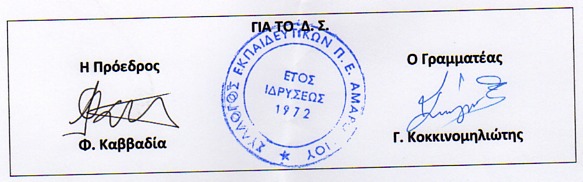 